УЖИНА  ЗА  НОВЕМБАР  2020/21. ГОДИНЕ    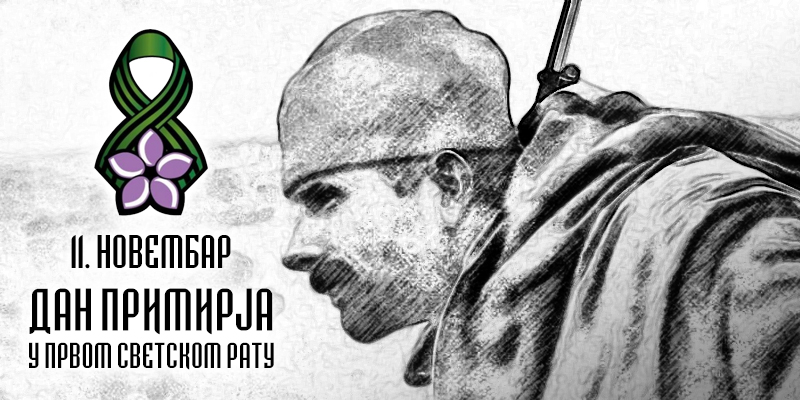 Датум ДанУжина2.10.ПонедељакХлеб, еурокрем, сок3.10.УторакПита са сиром4.10.СредаРол виршла5.10.ЧетвртакСендвич-тост, млечни намаз,пилећа прса, колач од шаргарепе6.10.петакКроасан са џемом9.10.ПонедељакМекика ( свежа и мека)10.10УторакТост од ражаног хлеба,намаз-павлака, 2 парчета пилећих прса, ,1 кисели краставац, колач од јабуке11.10.СредаПица парче12.10.ЧетвртакСендвич од интегралног хлеба,млечни намаз,ћурећа прса,лист салате,пола банане13.10.петакХлеб,паштета ,сок16.10ПонедељакПогачица са чварцима17.10.УторакСендвич,интегрални хлеб,маслац,суви врат( 2парчета),танак листић сира,пола јабуке18.10.СредаЧоколадни мафин, већи (120)19.10.ЧетвртакХлеб, еурокрем,сок20.10.петакСендвич,(кифла,шунка,намаз23.10.ПонедељакКроасан са еурокремом24.10.УторакПанцерота25.10.СредаСендвич са туњевином.мандарина26.10.ЧетвртакПуж са сиром,27.10.петакКрофна са еурокремом